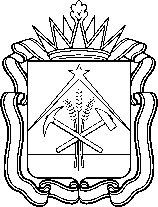          МИНИСТЕРСТВО      ОБРАЗОВАНИЯ КУЗБАССА       ПРИКАЗО внесении изменений в приказ Министерства образования Кузбасса от 19.11.2021 № 3250 «Об аттестации экспертов, привлекаемых Министерством образования Кузбасса к осуществлению экспертизы в целях федерального государственного контроля (надзора) в сфере образования»п р и к а з ы в а ю:1. Внести  в  Приложение № 1 к приказу Министерства образования Кузбасса от 19.11.2021 № 3250 «Об аттестации экспертов, привлекаемых Министерством образования Кузбасса к осуществлению экспертизы в целях федерального государственного контроля (надзора) в сфере образования» изменения, изложив его в новой редакции согласно приложению                                     к настоящему приказу. 2. Сектору по связям с общественностью и медиакоммуникациям Министерства образования Кузбасса обеспечить размещение настоящего приказа на официальном сайте Министерства образования Кузбасса. 3. Отделу правовой и кадровой работы Министерства образования Кузбасса (Е.В. Каменская) обеспечить размещение настоящего приказа в информационно-телекоммуникационной сети «Интернет» на сайте «Электронный бюллетень Правительства Кемеровской области – Кузбасс» и на «Официальном интернет-портале правовой информации». 4. Контроль за исполнением настоящего приказа возложить на заместителя министра образования Кузбасса Лысых О.Б.Министр образования Кузбасса                                        С.Ю. Балакирева                                                                                   Приложение                                                                                  к приказу Министерства                                                                                   образования Кузбасса                                                                                        от ________ № ____Состав аттестационной комиссии Министерства образования Кузбасса по проведению квалификационного экзамена для граждан, претендующих на получение аттестации экспертов, привлекаемых к осуществлению экспертизы в целях федерального государственного контроля (надзора) в сфере образованияОт«___»________ 2022 г.№ ____г. КемеровоЛысых Ольга Борисовна Пфетцер Сергей АлександровичБогданова Людмила Александровна  - заместитель министра образования Кузбасса  (председатель комиссии)- первый заместитель министра образования Кузбасса (заместитель председателя комиссии) - проректор по учебно-методической работе Государственного бюджетного учреждения
дополнительного профессионального образования «Кузбасский региональный институт развития профессионального образования»Громов Сергей Викторович- главный консультант-юрисконсульт                                                                                                                                                                                                 управления федерального государственного контроля (надзора) в сфере образования Министерства образования Кузбасса (секретарь комиссии)Мжельская Анна Александровна - начальник управления государственных услуг и оценки качества образования Министерства образования КузбассаПрокопенко Максим  АлександровичШушуева Надежда ГалибовнаЩербинина                                             Елена Александровна- начальник управления федерального государственного контроля (надзора) в сфере образования Министерства образования Кузбасса- первый проректор государственного образовательного учреждения дополнительного профессионального образования (повышения квалификации) специалистов «Кузбасский региональный институт повышения квалификации и переподготовки работников образования» - заместитель начальника управления федерального государственного контроля (надзора) в сфере образования Министерства образования Кузбасса